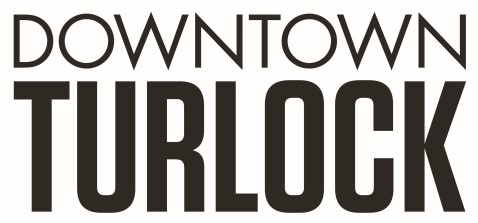       115 S Golden State Blvd, Turlock, CA 95380Phone: (209) 634-6459                 admin@turlockdowntown.com_________________________________________________________________________________________ TDPOA BOARD REGULAR MEETING AGENDA   Wednesday, January 15, 20203:30 PM – 5:00 PM Chamber of Commerce Board Room115 South Golden State Blvd. Turlock, CA 95380Board Members: 	Michael Camara	     Charlene Costa   Dan Tallman   Lori SmithDanny Mann    Candace Gonsalves     Nathan Dabulewicz   Randy Woods   Jeff ChapmanExecutive Director: Molly Amant 	Call to Order: Public Comment:  While participation of all interested parties is welcomed, State Law prohibits the Board from taking action on any item not listed on the Agenda.  Scheduled Matters: Review and Approval of Minutes from Meeting on November 20, 2019Review and Approval of Minutes from Meeting on December 16, 2019Approval of Financial ReportStaff Updates- MADiscussion/Action Item: Bench RemovalTree Removal in front of LatifsBrown Act TrainingStrategic PlanningTax on Usable Square Footage in Upstairs propertiesUpcoming Year GoalsBoard Member Comment(s) Board members may provide a brief report on notable topics of interest.  The Brown Act does not allow discussion or action by the Board. Announcements and Discussion Items for next Meeting:  Adjournment 